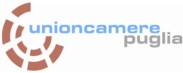 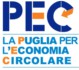 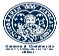 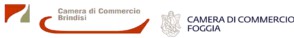 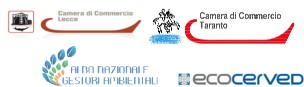 Webinar introduttivo sui principi generali dell’economia circolareLunedì 6 Luglio 2020NOME ___________________________________________ COGNOME ____________________________________________ AZIENDA/ENTE ____________________________________________________________________________________________ INDIRIZZO ____________________________________ CAP _______ CITTA’ _______________________________ PR _______ TELEFONO _________________________________MAIL ___________________________________________________________ (campo necessario per la ricezione del link)Chi sei?ImpresaConsulenteAssociazione di categoria 
Pubblica Amministrazione 
AltroSettore di attività 
AgricolturaCommercio 
IndustriaArtigianato 
EdiliziaTrasportiServizi ambientali/Gestione rifiuti Servizi di consulenzaAltroEventuali quesiti da sottoporre agli esperti di Ecocerved:________________________________________________________________________________________________________________________________________________________________________________________________________________________ 
_________________________________________________________________________________________________________Consenso al trattamento dei Dati Personali conferiti per eventi futuriIl trattamento dei dati da Lei forniti è finalizzato anche a ricevere tutte le informazioni su aggiornamenti normativi, eventi, seminari, convegni, 
bandi e tutte le iniziative in cui Unioncamere Puglia è coinvolta, per lo sviluppo e il sostegno delle imprese del territorio nell’ambito 
Ambientale.I dati raccolti riguardano: nome, cognome, telefono, email, impresa o ente, C.F., settore attività. Informativa sulla privacyPRESTO IL CONSENSO 
NEGO IL CONSENSO